Toruń, dnia 10.10.2023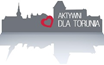 Klub Radnych „Aktywni dla Torunia – Krużewski, Szymanski, Skerska-Roman”							Szanowny Pan 							Michał Zaleski							Prezydent Miasta ToruniaW N I O S E KO zwiększenie bezpieczeństwa na przejściu dla pieszych na ul. Łyskowskiego naprzeciwko Biedronki. 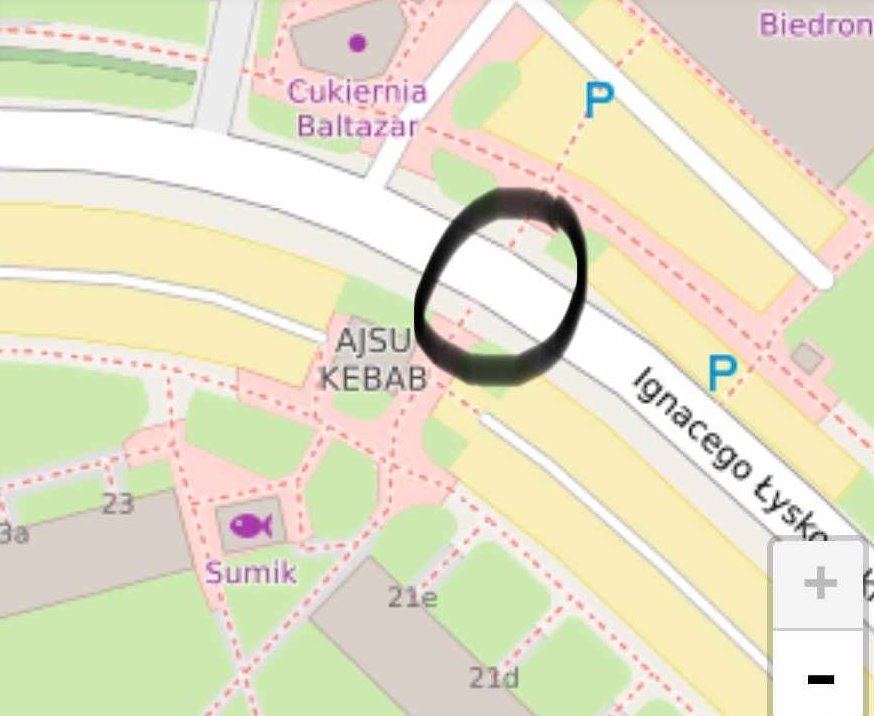 UzasadnieniePrzejście jest właściwie na zakręcie – dodatkowo z ograniczoną widocznością przez poustawiane pawilony. Przejście jest także użytkowane przez dzieci i młodzież zatem jest absolutna potrzeba wzmocnienia bezpieczeństwa pieszych w tym miejscu.  	Z poważaniemMaciej KrużewskiRadny Miasta Torunia